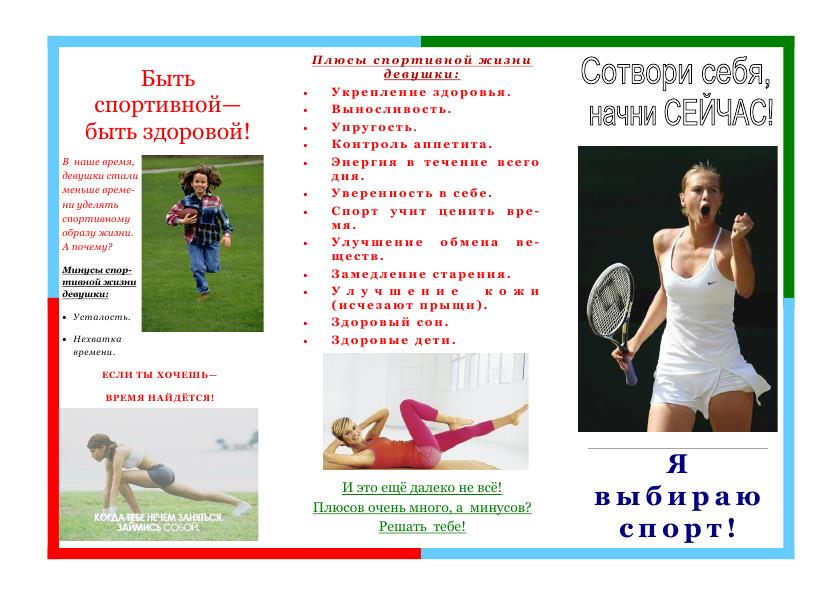        ЧАС ОБЩЕНИЯ    «СОТВОРИ   СЕБЯ  САМ»       12.04.2023 года в МБУ «Атаманская поселенческая библиотека» был     проведён  час   общения  «Сотвори  себя сам»  с  учащимися  8 класса,  в целях   профилактики   асоциальных  явлений   и   популяризации   ЗОЖ.       На мероприятии  присутствующим  было  рассказано о влиянии вредных    привычек  на растущий организм и  об основных компонентах здорового   образа жизни. Всем присутствующим были вручены памятки о важностиздоровья для человека.В завершении мероприятия были  продемонстрированы фрагменты фильма         «Знаки беды». На мероприятии присутствовало  16 чел.Час общения подготовлен и проведен директором  МБУ  «Атаманскаяпоселенческая библиотека»  Литвиненко В.С.